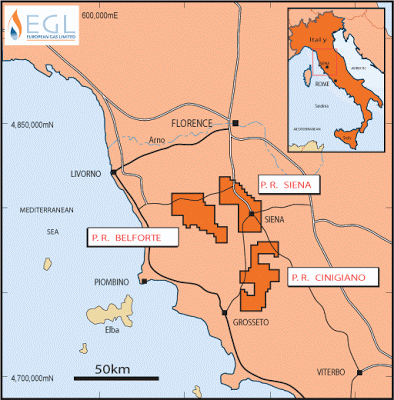 Cartina 1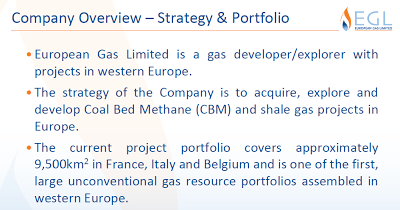 Cartina 2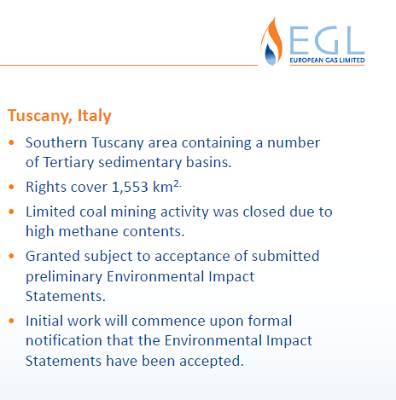 Cartina 3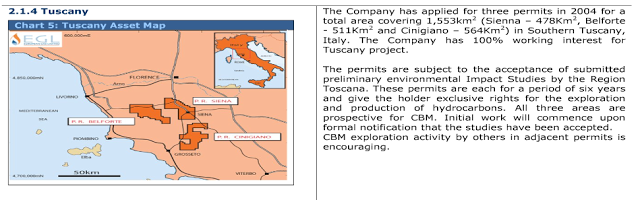 Cartina 4